ПРОКУРАТУРА НА РЕПУБЛИКА БЪЛГАРИЯ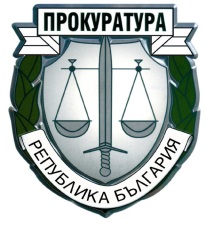 НАЦИОНАЛНА СЛЕДСТВЕНА СЛУЖБАЗ А П О В Е Д№ ……………/………… г.Относно: проведен търг с тайно наддаване за отдаване под наем на част от имот - публична държавна собственост, с обект на търга: „Част от първи етаж на блок 3 от недвижим имот на Национална следствена служба, гр. София, 
бул. „Д-р Г. М. Димитров“ № 42, представляваща кафе-барче с площ от общо 87,70 кв.м“, обявен със заповед № з-32/13.02.2018 г. на Директора на Национална следствена служба.На основание чл. 16, ал. 2, във връзка с чл. 19, ал. 1 от Закона за държавната собственост, чл. 13, ал. 3, във връзка с чл. 55 и чл. 56 от Правилника за прилагане на Закона за държавната собственост, и протокол от 30.03.2018 г. на комисия, назначена със заповед № з-32/13.02.2018 г. на Директора на Национална следствена служба, З А П О В Я Д В А М :1. Определям „Бета плюс“ ЕООД, ЕИК: 175182482, със седалище и адрес на управление: гр. София, район „Триадица“, бул. „Витоша“ № 150, за наемател на част от първи етаж на блок 3 от недвижим имот на Национална следствена служба, гр. София, бул. „Д-р Г. М. Димитров“ № 42, представляваща кафе-барче с площ от общо 87,70 кв.м. 2. Месечната наемна цена е в размер на 1 200,00 лв. (хиляда и двеста лева) с включен ДДС. В наемната цена не са включени консумативните разходи, свързани с ползването на обекта.3. Наемната цена се заплаща за всеки месец до 10-то число на текущия месец по набирателната сметка на Прокуратура на Република България 
IBAN: BG37BNBG96613300139101, BIC: BNBGBGSF при БНБ, като задължението за превеждане на наемната цена по сметка на Висш съдебен съвет е на Прокуратура на Република България. 4. В 10 (десет) - дневен срок от влизането в сила на настоящата заповед и след представяне на надлежен документ за платена гаранция за изпълнение на договора в размер на удвоена месечна наемна цена по т. 2, дирекция „Стопанисване на сграден фонд и техническо обслужване“ при Администрация на главния прокурор да организира сключването на договор с определения по            т. 1 наемател. 5. Настоящата заповед да се съобщи на участника в търга по реда на Административнопроцесуалния кодекс и да се обяви на видно място в Съдебната палата, гр. София, бул. „Витоша“ № 2, в сградата на Национална следствена служба, както и да се публикува на интернет страницата на Прокуратура на Република България.Заповедта подлежи на обжалване по реда на Административнопроцесуалния кодекс в 14-дневен срок от датата на уведомяване.				ЗА Директор на НационалнаТА следствена служба:				м. мАРИНОВ – заместник-директор на нСлСсъгласно заповед № з-65/27.03.2018 г. на директора на НСлС